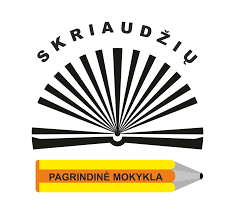 PATVIRTINTA:Prienų r. Skriaudžių pagrindinės mokyklos direktoriaus 2022 m. rugpjūčio 31 d. įsakymu Nr. V-68PRIENŲ R. SKRIAUDŽIŲ PAGRINDINĖS MOKYKLOSUGDYMO PLANAS 2022–2023 MOKSLO  METAMSSkriaudžiai, 20222021–2022 M. M. UGDYMO PLANO ĮGYVENDINIMO ANALIZĖ1. 2021–2022 mokslo metais Skriaudžių pagrindinėje mokykloje buvo vykdomas ikimokyklinis, priešmokyklinis, pradinis, pagrindinis ugdymas bei neformalusis švietimas. 2. Bendras ugdytinių skaičiaus mokykloje:3. 2021–2022 mokslo metų pasirinktų ugdymo plano tikslų įgyvendinimas: I SKYRIUS  BENDROSIOS NUOSTATOS 2022–2023 m. m. Prienų r. Skriaudžių pagrindinėje mokykloje bus įgyvendinamos ikimokyklinio, priešmokyklinio, pradinio ir pagrindinio ugdymo programos. Bendras ugdytinių skaičius 2022 m. rugsėjo 1 d. yra 210.Prienų r. Skriaudžių pagrindinės mokyklos ugdymo planą 2022–2023 mokslo metams rengė darbo grupė, sudaryta 2022 m. birželio 7 d. direktoriaus įsakymu Nr. V-48.Mokyklos ugdymo planas rengiamas ir įgyvendinamas vadovaujantis Pradinio, pagrindinio ir vidurinio ugdymo programų aprašu, patvirtintu Lietuvos Respublikos švietimo ir mokslo ministro 2015 m. gruodžio 21 d. įsakymu Nr. V-1309 „Dėl Pradinio, pagrindinio ir vidurinio ugdymo programų aprašo patvirtinimo“ (toliau – Ugdymo programų aprašas), Pradinio ir pagrindinio ugdymo bendrosiomis programomis, patvirtintomis Lietuvos Respublikos švietimo ir mokslo ministro 2008 m. rugpjūčio 26 d. įsakymu Nr. ISAK-2433 „Dėl Pradinio ir pagrindinio ugdymo bendrųjų programų patvirtinimo“ (toliau – kartu Pradinio ir pagrindinio ugdymo bendrosios programos, o kiekviena atskirai – Pradinio ugdymo bendrosios programos, Pagrindinio ugdymo bendrosios programos), Geros mokyklos koncepcija, patvirtinta Lietuvos Respublikos švietimo ir mokslo ministro 2015 m. gruodžio 21 d. įsakymu Nr. V-1308 „Dėl Geros mokyklos koncepcijos patvirtinimo“, 2021–2022 ir 2022–2023 mokslo metų pradinio, pagrindinio ir vidurinio ugdymo programų Bendraisiais ugdymo planais, patvirtintais Lietuvos Respublikos švietimo, mokslo ir sporto ministro  2021 m. gegužės 3 d. įsakymu Nr. V-688 „Dėl  2021–2022 ir 2022–2023 mokslo metų pradinio, pagrindinio ir vidurinio ugdymo programų bendrųjų ugdymo planų patvirtinimo“,  Mokymosi pagal formaliojo švietimo programas (išskyrus aukštojo mokslo studijų programas) formų ir mokymo organizavimo tvarkos aprašu, patvirtintu Lietuvos Respublikos švietimo ir mokslo ministro 2012 m. birželio 28 d. įsakymu Nr. V-1049 „Dėl Mokymosi pagal formaliojo švietimo programas (išskyrus aukštojo mokslo studijų programas) formų ir mokymo organizavimo tvarkos aprašo patvirtinimo“ (toliau – Mokymosi formų ir mokymo organizavimo tvarkos aprašas), Prienų r. Skriaudžių pagrindinės mokyklos nuostatais, mokyklos strateginiu planu bei kitais švietimo veiklą reglamentuojančiais teisės aktais. Priešmokyklinis ugdymas (toliau – PUG) organizuojamas vadovaujantis atnaujinta Priešmokyklinio ugdymo programa, patvirtinta Lietuvos Respublikos švietimo, mokslo ir sporto ministro 2022 m. rugpjūčio 24 d. įsakymu Nr. V-1269 ir Prienų r. Skriaudžių pagrindinės mokyklos priešmokyklinio ugdymo tvarkos aprašu, patvirtintu Prienų r. Skriaudžių pagrindinės mokyklos direktoriaus 2022 rugpjūčio 31 d. įsakymu Nr. V-67.Ikimokyklinis ugdymas (toliau – IU) įgyvendinamas vadovaujantis teisės aktais, reglamentuojančiais ikimokyklinį ugdymą, ir Prienų r. Skriaudžių pagrindinės mokyklos ikimokyklinio ugdymo skyriaus programa, patvirtinta mokyklos direktoriaus 2018 m. rugpjūčio 31 d. įsakymu Nr. V-81.Ugdytinių pasiekimai ir lankomumas fiksuojamas vadovaujantis Elektroninio dienyno naudojimo ir tvarkymo Prienų rajono Skriaudžių pagrindinėje mokykloje nuostatais, patvirtintais mokyklos direktoriaus 2019 m. rugpjūčio 27 d. įsakymu Nr. V-83. Prienų r. Skriaudžių pagrindinėje mokykloje paskirta darbo grupė, atsakinga už mokymosi pasiekimų stebėseną ir mokymosi pagalbos teikimo organizavimą, patvirtinta mokyklos direktoriaus 2022 m. rugpjūčio 25 d. įsakymu Nr. V-59.Mokyklos vaiko gerovės komisijai priėmus sprendimą dėl specialiųjų ugdymosi poreikių turinčių mokinių ugdymo(si) ir švietimo pagalbos teikimo, mokykla kiekvienam mokiniui sudaro individualų pagalbos planą, kuris gali būti individualaus ugdymo plano dalis, paskiria pagalbos plano įgyvendinimą koordinuojantį asmenį (klasės vadovą). Koordinuojantis asmuo (klasės vadovas) kartu su vaiku, jo tėvais (globėjais, rūpintojais) numato tarpinius ugdymosi ir pagalbos tikslus, suplanuoja jų įgyvendinimą, periodiškai aptaria pasiektus rezultatus. Mokyklos tarybos pritarimu, susitarta dėl laikinosios mokymosi grupės dydžio – ne mažiau kaip aštuoni mokiniai, jeigu pakanka mokymui(si) skirtų lėšų.Mokyklos ugdymo planas rengiamas vieneriems mokslo metams.II SKYRIUSUGDYMO ORGANIZAVIMAS PIRMASIS SKIRSNISIKIMOKYKLINIO UGDYMO PROGRAMOS ĮGYVENDINIMASIkimokykliniame ugdyme pasirinkti ugdymo tikslai:11.1. Taikyti ugdymo(si) priemones, skatinančias vaiko asmeninę raidą ir kompetencijų plėtojimą;11.2. Užtikrinti sėkmingą vaikų adaptaciją bei sukurti patrauklias ir saugias aplinkas.12. Ikimokyklinio ugdymo planavimas vykdomas, rengiant Ikimokyklinio ugdymo metodinės grupės veiklos planą, atsižvelgiant į Prienų r. Skriaudžių pagrindinės mokyklos veiklos plane ir strateginiame plane numatytus tikslus.13. Ikimokyklinio ugdymo vaikų grupių – ,,Nykštukų“, „Boružiukų“, „Smalsučių“ lankomumas ir veikla žymima elektroninėje sistemoje „Mano dienynas“. Už duomenų pateikimų atsakingas grupės mokytojas.ANTRASIS SKIRSNISPRIEŠMOKYKLINIO UGDYMO PROGRAMOS ĮGYVENDINIMAS14. Priešmokyklinio ugdymo grupės ugdomosios veiklos tikslai:14.1. Sudaryti sąlygas sėkmingai ugdytinių adaptacijai ir socializacijai mokykloje;14.2. Taikyti patirtinio mokymosi metodus ugdant vaikų kompetencijas pagal atnaujintą priešmokyklinio ugdymo programą.	15. Mokyklos tarybai pritarus priešmokyklinis ugdymas įgyvendinamas pagal antrąjį modelį.	16. Priešmokyklinio ugdymo grupės mokytojas parengia veiklos planą susipažinęs su ugdytiniais iki 2022 m. rugsėjo 19 d.	17. Priešmokyklinio ugdymo grupės vaikams (kartu su 1–4 klasių mokiniais) sudarytos sąlygos lankyti pailgintos dienos grupę. Pailgintos dienos grupės veikla vykdoma pagal parengtą planą.	18. Vaikų, kurie ugdomi priešmokyklinio ugdymo grupėje, pažanga ir pasiekimai atpažįstami vertinant komunikavimo, kultūrinę, kūrybiškumo, pažinimo, pilietiškumo, skaitmeninę, socialinę, emocinę ir sveikos gyvensenos kompetencijas. Vaikų pažanga aptariama su tėvais, pasibaigus trimestrui mokytojų tarybos posėdžiuose, esant poreikiui – vaiko gerovės komisijoje. Pasibaigus mokslo metams mokytojas parengia ugdytinio pasiekimų ir pažangos aprašomąjį vertinimą.	19. Priešmokyklinio ugdymo grupės vaikai ugdosi kompetencijas dalyvaudami pažintinėje, meninėje, kūrybinėje veikloje kartu su pradinių klasių mokiniais.	20. Priešmokyklinio ugdymo grupės veikla ir lankomumas fiksuojami elektroninėje sistemoje „Mano dienynas“. 	21. Priešmokyklinio ugdymo vaikų lankomumo priežiūra vykdoma pagal Prienų r. Skriaudžių pagrindinės lankomumo tvarkos aprašą, patvirtintą mokyklos direktoriaus 2019 m. rugpjūčio 27 d. Nr. V-82. TREČIASIS SKIRSNISPRADINIO IR PAGRINDINIO UGDYMO PROGRAMŲ ĮGYVENDINIMO TIKSLAI IR UŽDAVINIAI	22. Vadovaujantis Prienų rajono Skriaudžių pagrindinės mokyklos 2022–2024 metų Strateginiu planu bei atsižvelgiant į mokinių mokymosi pasiekimus, mokyklos bendruomenės siūlymus 2022–2023 mokslo metų ugdymo plane numatyti trys tikslai ir uždaviniai:22.1. Tikslas. Mokinių mokymosi patirčių ugdymas, taikant integruoto ugdymo(si) strategijas.Uždaviniai:22.1.1. Panaudoti netradicines aplinkas mokinių mokymosi gebėjimams (kompetencijoms) ugdytis;22.1.2. Taikyti STEAM mokymosi metodikas ir įgyvendinti „Erasmus+“ programos projektą „Gamtos saugumas – daugiau jokio savanaudiškumo“;22.1.3. Įgyvendinti integruotas-tiriamąsias veiklas, siekiant ugdyti mokinių kritinį mąstymą; išbandyti atnaujinto ugdymo turinio elementus pamokose.22.2. Tikslas. Mokinių savivokos ir savivertės stiprinimas siekiant pažangos ir pasiekimų optimalumo.Uždaviniai:22.2.1. Sudaryti sąlygas mokiniams kelti savivaldaus mokymosi tikslą ir jo siekti. 22.2.2. Taikyti mokinio asmeninės pažangos stebėjimo pamokoje formas bei vykdyti refleksiją apie išmokimą ir pažangą.22.2.3. Stiprinti mokinių įsivertinimo gebėjimus pagal pateiktus vertinimo kriterijus.22.3. Tikslas. Emociškai tvarių santykių kūrimas per lyderystės ir veikimo kartu stiprinimą.Uždaviniai:22.3.1. Skatinti mokinius dalyvauti įvairiose veiklose, skatinančiose pilietinį ir tautinį sąmoningumą.22.3.2. Įgyvendinti Erasmus+ programos projekto „Mokymuisi palanki aplinka: nuo poreikio link poveikio“ mokyklos kaitos projekto veiklas. 22.3.3. Taikyti įtraukiojo ugdymo principus, sudarant sąlygas  kiekvieno mokinio visaverčiam dalyvavimui ugdymo procese.KETVIRTASIS SKIRSNISMOKSLO METŲ TRUKMĖ	23. Mokslo metų pradžia 2022–2023 mokslo metais – 2022 m. rugsėjo 1 d., pabaiga – 2023 rugpjūčio 31 d.Mokslo metus sudaro: ugdymo procesas ir laikas, skirtas mokinių poilsiui – atostogoms. Mokiniams skiriamos: rudens, žiemos (Kalėdų), žiemos, pavasario (Velykų) ir vasaros atostogos.PUG ir 1–10 klasių mokiniams skiriama 21 atostogų diena ugdymo procese. Į atostogų trukmę neįskaičiuojamos švenčių ir poilsio dienos.Ugdymo proceso trukmė:Ugdymo proceso metu skiriamų atostogų trukmė:Trimestrų trukmė:Pusmečių trukmė:PENKTASIS SKIRSNISEKSTREMALIŲ SITUACIJŲ VALDYMAS MOKYKLOJEKarantino, ekstremalios situacijos, ekstremalaus įvykio ar įvykio (ekstremali temperatūra, gaisras, potvynis, pūga ir kt.), keliančio pavojų mokinių sveikatai ir gyvybei laikotarpiu (toliau – ypatingos aplinkybės) ar esant aplinkybėms mokykloje, dėl kurių ugdymo procesas negali būti organizuojamas kasdieniu mokymo proceso būdu (vyksta remonto darbai mokykloje ir kt.), ugdymo procesas gali būti koreguojamas arba laikinai stabdomas, arba organizuojamas nuotoliniu (hibridiniu ar mišriu) mokymo proceso organizavimo būdu (toliau – nuotolinis mokymo būdas).Esant ekstremaliai situacijai ir atsiradus poreikiui dėl ugdymo organizavimo nuotoliniu būdu, mokykla vadovaujasi dokumentais, reglamentuojančiais mokymą(si) nuotoliniu būdu, Prienų r. Skriaudžių pagrindinės mokyklos nuotolinio mokymo tvarkos aprašu, patvirtintu mokyklos direktoriaus 2020 kovo 23 d. įsakymu Nr. V-36 ir ekstremalių situacijų operacijų vadovo sprendimais.Ekstremalių situacijų valdymas:III SKYRIUSPRADINIO IR PAGRINDINIO UGDYMO PROGRAMOS ĮGYVENDINIMASPIRMASIS SKIRSNISUGDYMO PROGRAMOS ĮGYVENDINIMO YPATUMAI 1–10 KLASĖSEMokytojas, remdamasis nacionaliniais mokinių pasiekimų patikrinimų rezultatais, refleksijų metu gauta informacija, įvertina mokinių mokymosi sėkmes bei sunkumus ir, rengdamas ilgalaikį planą, aprašo klasės situacijos analizę bei sritis, kurioms skirs ypatingą dėmesį 2022–2023 mokslo metais.Priimti susitarimai dėl pradinio ir pagrindinio ugdymo programos įgyvendinimo pagal Bendrųjų ugdymo planų reikalavimus (toliau – BUP) aptarti Mokytojų tarybos posėdžiuose 2022-06-27, protokolo Nr. 6 ir 2022-08-25, protokolo Nr. 7.Priimti susitarimai dėl:36. Mokinių, besimokančių 4 klasėje, skirstymas į grupes mokantis anglų kalbos bei sudarant sąlygas tikslingiau diferencijuoti ugdymą lietuvių kalbos ir matematikos pamokose. Mokiniams skiriamų valandų skaičius nedidėja:37. Mokiniai, besimokantys 5–10 klasėse informacinių technologijų ir technologijų pamokose, į grupes neskirstomi.38. PUG ir 1–10 klasių mokiniams į ugdymo turinį integruojamos įvairios netradicinės veiklos. Pažintinės, kultūrinės, meninės ir kūrybinės veiklos integracija organizuojama taip: 39. Informacija apie neformaliojo švietimo veiklas ir joms skirtas valandas pateikiama 4 priede. 40. Asmuo, atsakingas už Mokinių registrą, informaciją apie neformaliojo vaikų švietimo programose dalyvaujančius mokinius pateikia iki nurodyto termino.41. Dalykų intensyvinimas:42. Etninės kultūros mokymas vyks skiriant po 1 val. per mokslo metus 5 ir 6 klasių mokiniams:43. Mokant II-osios užsienio kalbos (rusų ir vokiečių), mokiniai skirstomi į grupes taip:SUDERINTAPrienų r. Skriaudžių pagrindinės mokyklos tarybos pirmininkėVilma Pučkienė2022-08-301 priedasPamokų, skirtų pradinių klasių programai įgyvendinti, skaičius2 priedasPagrindinio ugdymo programos 5–8 klasių (I dalies) ugdymo planas:Simbolis (*) – valandos, skirtos mokinio ugdymo poreikiams tenkinti.3 priedasPagrindinio ugdymo programos 9–10 klasių (II dalies) mokinių ugdymo planas4 priedasNeformaliojo švietimo programų valandų paskirstymas 2022–2023 mokslo metamsProgramaUgdytinių skaičiusUgdytinių skaičiusProgramaMokslo metų pradžiojeMokslo metų pabaigojeMokėsi pagal ikimokyklinio ugdymo programą3230Mokėsi mišrioje grupėje pagal ikimokyklinio ir priešmokyklinio ugdymo programą1414Mokėsi pagal priešmokyklinio ugdymo programą1919Mokėsi pagal pradinio ugdymo (1–4 klasėse) programą7574Mokėsi pagal pagrindinio ugdymo (5–10 klasėse)6866Iš viso mokykloje2082031 tikslas. Mokinio skirtybių suvokimas, atpažinimas, asmeninės pažangos skatinimas ir mokymosi patirčių ugdymas įvairiose veiklose.1 tikslas. Mokinio skirtybių suvokimas, atpažinimas, asmeninės pažangos skatinimas ir mokymosi patirčių ugdymas įvairiose veiklose.1 tikslas. Mokinio skirtybių suvokimas, atpažinimas, asmeninės pažangos skatinimas ir mokymosi patirčių ugdymas įvairiose veiklose.UždavinysUždavinysPasiektas rezultatas / poveikis/ pokytisOrganizuoti individualius ir grupinius pokalbius, siekiant suvokti mokinio skirtybes bei gebėjimus.Organizuoti individualius ir grupinius pokalbius, siekiant suvokti mokinio skirtybes bei gebėjimus.Įgyvendinta „Geros savijautos programa“. 1–10 klasių mokiniai dalyvavo mokymuose pagal emocinio sąmoningumo programą „Mindfullnes“.Organizuoti individualius ir grupinius pokalbius, siekiant suvokti mokinio skirtybes bei gebėjimus.Organizuoti individualius ir grupinius pokalbius, siekiant suvokti mokinio skirtybes bei gebėjimus.Pasitelkti policijos atstovai, organizuota prevencinė šviečiamoji veikla. Mokiniai supažindinti su atsakomybėmis bei karjeros galimybėmis. 2022-04-29 dviejų klasių mokiniai turėjo galimybę dalyvauti atvirų durų dienoje Kauno policijos mokykloje. Visų klasių mokiniams organizuoti susitikimai su policijos atstovais.Organizuoti individualius ir grupinius pokalbius, siekiant suvokti mokinio skirtybes bei gebėjimus.Organizuoti individualius ir grupinius pokalbius, siekiant suvokti mokinio skirtybes bei gebėjimus.Bendradarbiauta su Prienų visuomenės sveikatos biuru ir organizuotos šviečiamosios praktinės veiklos 6–10 klasių mokiniams: „Mąstai taip, kaip valgai“, 2022-03-07; „Judėk ir mokslus krimsti bus lengviau“, 2022-03-09; „Kaip nesveiką maistą gaminti sveikai ir skaniai“, 2022-03-14. Įgyvendinta 5–10 klasėse sveikatingumo ugdymo programa „Sveikatai palankus“.Taikyti skirtingas mokinio asmeninės pažangos stebėjimo pamokoje formas bei vykdyti refleksiją apie išmokimą ir pažangą.Taikyti skirtingas mokinio asmeninės pažangos stebėjimo pamokoje formas bei vykdyti refleksiją apie išmokimą ir pažangą.Taikant problemų sprendimo metodus, mokiniams  sudarytos sąlygos stebėti savo pažangą. Aptarti mokymosi sunkumai ir sėkmės.80 proc. mokytojų taikytos refleksijos ir pažangos matavimo priemonės turėjo teigiamą poveikį. 5 proc. mokinių nepadarė pažangos dėl nepakankamos mokymosi motyvacijos, lankomumo problemų. Taikyti skirtingas mokinio asmeninės pažangos stebėjimo pamokoje formas bei vykdyti refleksiją apie išmokimą ir pažangą.Taikyti skirtingas mokinio asmeninės pažangos stebėjimo pamokoje formas bei vykdyti refleksiją apie išmokimą ir pažangą.Klasių vadovai organizavo refleksinius pokalbius 4–10 klasėse pagal susitartą klausimyną. Aptarti mokinio mokymosi lūkesčiai ir rezultatai, įsivertinta padaryta pažanga.Skatinti mokinius dalyvauti įvairiose veiklose, skatinančiose pilietinį ir tautinį sąmoningumą.Pilietinis sąmoningumas ugdytas per integruotus tautinio-patriotinio pobūdžio renginius ir veiklas, skirtas Sausio 13-ajai atminti, Lietuvos nepriklausomybei paminėti. Organizuoti dailyraščio konkursai, viktorinos, pilietinių dainų festivaliai, etnokultūriniai renginiai. Skatinti mokinius dalyvauti įvairiose veiklose, skatinančiose pilietinį ir tautinį sąmoningumą. Įgyvendinta nacionalinio saugumo diena (2021-09-29) bendradarbiaujant su Lietuvos šaulių sąjungos Vytauto Didžiojo šaulių 2-osios rinktinės nariais. Skatinti mokinius dalyvauti įvairiose veiklose, skatinančiose pilietinį ir tautinį sąmoningumą.30 proc. pradinių klasių mokinių įsitraukė į renginių organizavimą.50 proc. 5–10 klasių mokinių įsitraukė į pamokų vedimą savivaldos dienos metu.Į mokyklos renginių organizavimą įsitraukė 83 proc. 5–10 klasių mokinių.8 klasės mokiniai įgyvendino iniciatyvą ikimokyklinio ugdymo grupėje – įrengė poilsio zoną „Smalsučių“ grupės vaikams.Skatinti mokinius dalyvauti įvairiose veiklose, skatinančiose pilietinį ir tautinį sąmoningumą.Mokiniams sudarytos sąlygos dalyvauti įvairiuose konkursuose, renginiuose, akcijose. Už mokyklos vardo garsinimą 2021–2022 mokslo metais direktoriaus padėkos skirtos 95 proc. mokinių. Mokiniai sėkmingai pademonstravo savo gebėjimus bei laimėjo prizines vietas:Lietuvos mokinių 54-osios biologijos olimpiados rajoniniame etape I vieta;Lietuvos  mokinių istorijos olimpiados rajoniniame etape II vieta;Lietuvos mokinių istorijos olimpiados rajoniniame etape III vieta;IV Lietuvos mokinių etninės kultūros olimpiados Prienų r. ture I vieta;IV Lietuvos mokinių etninės kultūros olimpiados Prienų r. ture II vieta;IV Lietuvos mokinių etninės kultūros olimpiados Prienų r. ture III vieta; IV Lietuvos mokinių etninės kultūros olimpiados Suvalkijos (Sūduvos) regiono ture I vieta;Rajoniniame pradinių 1–4 klasių mokinių etnokultūriniame renginyje „Buvo, buvo, kaip nebuvo...“ III vieta;Rajoniniame pradinių klasių mokinių popieriaus karpinių konkurse-parodoje „Močiutės skrynią pravėrus. Senovinės langinės“ III vieta 1–2 klasių amžiaus grupėje;Rajoniniame pradinių klasių mokinių popieriaus karpinių konkurse-parodoje „Močiutės skrynią pravėrus. Senovinės langinės“ I ir II vietos 3–4 klasių amžiaus grupėje;VI tarptautiniame vaikų ir jaunimo meninės raiškos festivalyje- konkurse „Linksmosios sūpynės“ II vieta;VI tarptautiniame vaikų ir jaunimo meninės raiškos festivalyje-konkurse „Linksmosios sūpynės“ II ir III vietos;Respublikiniame pradinių klasių mokinių piešinių konkursas ,,Visos gėlės Tau, Mama“ I ir II vietos;Pradinių klasių mokinių matematikos olimpiados rajoniniame etape II vieta;7–8 klasių geografijos konkurse II ir III vietos;Tarptautiniame matematikos konkurse „Kengūra 2022“, 8 klasės mokinių amžiaus grupėje III vieta Prienų rajono savivaldybėje;Tarptautiniame matematikos konkurse „Kengūra 2022“,  6 klasės mokinių amžiaus grupėje V vieta Prienų rajono savivaldybėje;Dalyvaujant respublikiniame pažintinės žuvininkystės programos „Išauginta Europos Sąjungoje“ kūrybinių darbų konkurse I-oji vieta.Laureatais tapo:   Lietuvos vaikų ir moksleivių TV konkurso ,,Dainų dainelė“ Prienų r. ture;   Nacionalinėje aplinkosaugos olimpiadoje (iš 100 taškų surinkta 93);Respublikiniame moksleivių folklorinių šokių varžytuvių „Patrepsynė“ Prienų r. ture;Rajoniniame konkurse „Man mamytė kaip saulytė“ (laureatais tapo 14 mokinių iš 1–4 klasių);Prienų rajono piešinių konkurse ,,Tėti, plaukime kartu“;Pradinių (1–4) klasių mokinių konkurse „Šviesoforas“ I etape.Mokyklos mokiniai dalyvavo edukaciniuose konkursuose „Olympis“ 1–12 klasių mokiniams. Mokinių pasiekimai vertinti taip: I laipsnio diplomai skiriami, jeigu pasiektas rezultatas yra 90–100 proc. arba „geriau už“ 90–100 proc. (kiek proc. Lietuvos mokinių aplenkė dalyvis); II laipsnio diplomas skiriamas, jeigu rezultatas 80–90 proc. arba „geriau už“ 80–90 proc. dalyvių; III laipsnio diplomas skiriamas, jeigu pasiektas rezultatas yra 70–80 proc. arba „geriau už“ 70–80 proc. dalyvių. Rudens sesijoje „Olympis 2021“ dalyvavo 43 mokiniai, laimėta 40 diplomų, laimėjusių skaičius sudaro 93 proc. Pavasario sesijoje „Olympis 2022“ dalyvavo 45 mokyklos mokiniai, laimėti 35 diplomai. Laimėjusių skaičius sudaro 78 proc.Mokinių pasiekimai „Olympis“ 2021–2022 mokslo metais, rudens ir pavasario sesijose pasiskirstė taip:Lietuvių kalbos ir literatūros dalyko I laipsnio diplomus laimėjo 12 mokinių; II laipsnio diplomus – 6 mokiniai; III laipsnio diplomą – 1 mokinys;Matematikos I laipsnio diplomus laimėjo 10 mokinių, II laipsnio diplomus –7 mokiniai; III laipsnio diplomus 4 mokiniai;Anglų kalbos edukaciniame konkurse I laipsnio diplomus laimėjo 2 mokiniai; II laipsnio diplomus laimėjo 5 mokiniai;Biologijos dalyko konkurse I laipsnio diplomus laimėjo 12 mokinių; II laipsnio diplomą – 1 mokinys;Informacinių technologijų edukaciniame konkurse I laipsnio diplomus laimėjo 3 mokiniai; II laipsnio diplomą laimėjo 2; III laipsnio diplomus laimėjo 3 mokiniai;Istorijos edukaciniame konkurse I laipsnio diplomai atiteko 2 mokiniams; II laipsnio – 1 mokiniui;Geografijos edukaciniame konkurse II laipsnio diplomus laimėjo 2 mokiniai;Chemijos užduotis atlikę 2 mokiniai laimėjo I laipsnio ir II laipsnio diplomus.2 tikslas. Savivaldaus mokymosi skatinimas ir kritinio mąstymo ugdymas pamokose.2 tikslas. Savivaldaus mokymosi skatinimas ir kritinio mąstymo ugdymas pamokose.2 tikslas. Savivaldaus mokymosi skatinimas ir kritinio mąstymo ugdymas pamokose.UždavinysUždavinysPasiektas rezultatas / poveikis/ pokytisTobulinti pamokos kokybę per vadovavimą kiekvieno mokinio ugdymuisi (pagrįstumą ir sąryšingumą), pamokos uždavinį susiejant su mokiniams aiškiais vertinimo kriterijais.Tobulinti pamokos kokybę per vadovavimą kiekvieno mokinio ugdymuisi (pagrįstumą ir sąryšingumą), pamokos uždavinį susiejant su mokiniams aiškiais vertinimo kriterijais.Siekiant tobulinti ugdymo kokybę, didelis dėmesys skirtas pamokos uždavinio susiejimui su vertinimo kriterijais. Mokytojams organizuotas kvalifikacijos kėlimo seminaras „Mokinių vertinimas. Praktinė kelionė mokinių vertinimo validumo ir efektyvumo link“ (2021-12-16), mokymuose dalyvavo  67 proc. mokytojų. Remiantis stebėtų pamokų protokolais nustatyta, kad 65 proc. stebėtų pamokų, pamokos uždavinys susietas su vertinimo kriterijais; vertinimo kriterijai aiškūs ir suprantamai pateikti 76 proc. pamokų. Skatinti mokinius kelti savivaldaus mokymosi tikslą ir jo siekti.Skatinti mokinius kelti savivaldaus mokymosi tikslą ir jo siekti.Mokyklos mokytojams sudarytos sąlygos stiprinti profesines kompetencijas dalyvaujant kvalifikacijos kėlimo seminare: „Efektyvi hibridinė pamoka turint minimalius techninius išteklius“ (2021-11-17), dalyvavo 79 proc. mokytojų.Remiantis stebėtų pamokų protokolais pasiskirstymas pagal vyraujančią mokymosi paradigmą pamokoje yra toks: mokytojų, organizuojančių šiuolaikines pamokas, dalis – 44 proc., bandoma dirbti šiuolaikiškai – 50 proc., 6 proc. mokytojų taiko tradicinius metodus.52 proc. mokinių (be mokytojo pagalbos) moka išsikelti mokymosi tikslą  pamokose. Mokinių, mokančių analizuoti savo mokymąsi, dalis yra 74,5 proc.Skatinti mokinius kelti savivaldaus mokymosi tikslą ir jo siekti.Skatinti mokinius kelti savivaldaus mokymosi tikslą ir jo siekti.Atlikus mokytojų organizuojamų pamokų stebėjimą 2021–2022 mokslo metais numatytos tobulintinos kryptys 2022–2023:Praktinių patirčių ugdymas ir analizavimas, kodėl atliekame šį darbą;Aukštesniųjų mąstymo gebėjimų ugdymas per skirtingų situacijų / patirčių palyginimą;Mokinių pasitikėjimo savo jėgomis ugdymas ir pagalbos teikimas (kitų mokinių pagalba mokantis, bendradarbiavimo metodų taikymas);Vertinimo aiškumas: kaupiamasis, pažymys (įskaita), kodėl pasirinktas toks vertinimo būdas;Raštingumo ugdymo stiprinimas per visų dalykų pamokas;Pažangą skatinantis grįžtamasis ryšys pagal pasiektus rezultatus;„20–80 strategijos“ – savivaldaus mokymosi taikymas;Didesnis dėmesys įsivertinimui, atliktų užduočių kokybinei analizei.Įgyvendinti integruotas-tiriamąsias veiklas, siekiant ugdyti mokinių kritinį mąstymą.Įgyvendinti integruotas-tiriamąsias veiklas, siekiant ugdyti mokinių kritinį mąstymą.Dvi ir daugiau integruotų-tiriamųjų veiklų (pamokų) 2021–2022 mokslo metais organizavo 17 mokytojų (71 proc.), 1 integruotą pamoką pravedė 6 mokytojai (25 proc.), neorganizavo integruotų veiklų 1 mokytojas (4 proc.). Mokytojų, organizavusių integruotas-tiriamąsias veiklas procentinė dalis sudaro 96 proc.Taikant įvairius mokymo(si) metodus ugdytas mokinių kritinis mąstymas per dalykinio žodyno stiprinimą. Priemones, ugdančias dalykinio žodyno plėtrą, taikė  61 proc. mokytojų. Mokinių dalykinio žodyno plėtra ugdyta per darbą su informacijos šaltiniais bei taikant kitas mokymosi priemones (ne mažiau kaip 50 proc. mokinių dalykinė kalba atitiks jų amžiui reikalingus dalykinės kalbos įgūdžius, mokiniai gebės susirasti informaciją ir ja naudotis). Reikalingą informaciją surasti geba dauguma pradinių klasių mokinių, dalykines sąvokas pritaikyti – 30 proc. 1–4 klasių mokinių.61,1 proc. mokinių, besimokančių 5–10 klasėse, geba dirbti su informacijos šaltiniais bei tikslingai pritaikyti dalykines kompetencijas. Mokinių pasiekimai dalyvaujant Nacionaliniuose mokinių pasiekimų patikrinimuose (NMPP)Mokinių pasiekimai dalyvaujant Nacionaliniuose mokinių pasiekimų patikrinimuose (NMPP)Mokinių pasiekimai dalyvaujant Nacionaliniuose mokinių pasiekimų patikrinimuose (NMPP)4 klasės mokinių NMPP rezultatai 2021–2022 mokslo metais: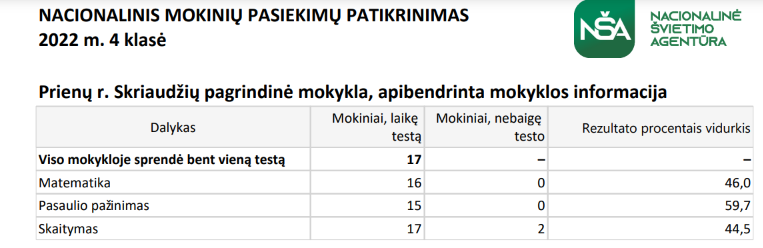 6 klasės mokinių mokymosi pasiekimų ir pažangos palyginimas 2020 m. ir 2022 m. (lyginami tos pačios klasės mokinių, baigusių 4 klasę (2020) ir 6 klasę (2022) rezultatai: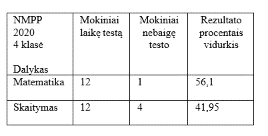 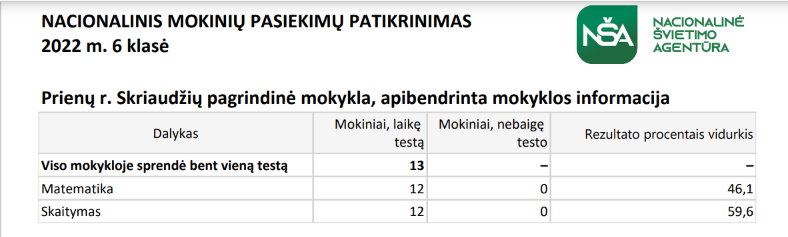 8 klasės mokinių NMPP rezultatai 2021–2022 mokslo metais: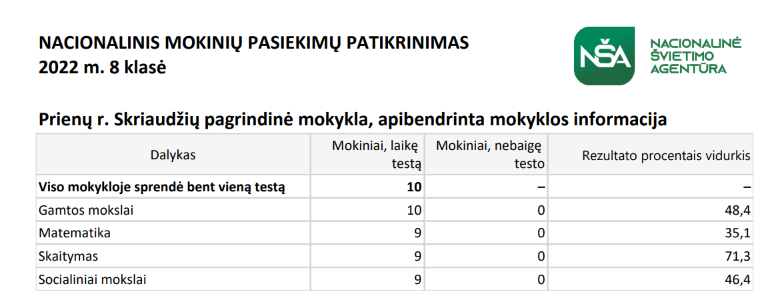 8 klasės mokinių mokymosi pasiekimų ir pažangos palyginimas 2018 m. ir 2022 m. (lyginami tos pačios klasės mokinių, baigusių 4 klasę (2018) rezultatai su 8 klasėje (2022) rezultatais):4, 6, 8 klasės mokinių pasiekimai palyginimas pagal kognityvinių gebėjimų grupes (šaltinis NMPP, 2022):4, 6 ir 8 klasių mokinių pasiekimų palyginimas pagal veiklos sritis (šaltinis NMPP, 2022):4 klasės mokinių NMPP rezultatai 2021–2022 mokslo metais:6 klasės mokinių mokymosi pasiekimų ir pažangos palyginimas 2020 m. ir 2022 m. (lyginami tos pačios klasės mokinių, baigusių 4 klasę (2020) ir 6 klasę (2022) rezultatai:8 klasės mokinių NMPP rezultatai 2021–2022 mokslo metais:8 klasės mokinių mokymosi pasiekimų ir pažangos palyginimas 2018 m. ir 2022 m. (lyginami tos pačios klasės mokinių, baigusių 4 klasę (2018) rezultatai su 8 klasėje (2022) rezultatais):4, 6, 8 klasės mokinių pasiekimai palyginimas pagal kognityvinių gebėjimų grupes (šaltinis NMPP, 2022):4, 6 ir 8 klasių mokinių pasiekimų palyginimas pagal veiklos sritis (šaltinis NMPP, 2022):4 klasės mokinių NMPP rezultatai 2021–2022 mokslo metais:6 klasės mokinių mokymosi pasiekimų ir pažangos palyginimas 2020 m. ir 2022 m. (lyginami tos pačios klasės mokinių, baigusių 4 klasę (2020) ir 6 klasę (2022) rezultatai:8 klasės mokinių NMPP rezultatai 2021–2022 mokslo metais:8 klasės mokinių mokymosi pasiekimų ir pažangos palyginimas 2018 m. ir 2022 m. (lyginami tos pačios klasės mokinių, baigusių 4 klasę (2018) rezultatai su 8 klasėje (2022) rezultatais):4, 6, 8 klasės mokinių pasiekimai palyginimas pagal kognityvinių gebėjimų grupes (šaltinis NMPP, 2022):4, 6 ir 8 klasių mokinių pasiekimų palyginimas pagal veiklos sritis (šaltinis NMPP, 2022):10 klasės mokinių pagrindinio ugdymo pasiekimų patikrinimo (PUPP) rezultatai 10 klasės mokinių pagrindinio ugdymo pasiekimų patikrinimo (PUPP) rezultatai 10 klasės mokinių pagrindinio ugdymo pasiekimų patikrinimo (PUPP) rezultatai Mokinių mokymosi pasiekimai dalyvaujant elektroniniuose pagrindinio ugdymo pasiekimų patikrinimuose (PUPP):Visi 10 klasės mokiniai išlaikė pagrindinio ugdymo pasiekimų patikrinimo egzaminus, pasiekti rezultatai yra aukštesni už respublikos vidurkį.Mokinių mokymosi pasiekimai dalyvaujant elektroniniuose pagrindinio ugdymo pasiekimų patikrinimuose (PUPP):Visi 10 klasės mokiniai išlaikė pagrindinio ugdymo pasiekimų patikrinimo egzaminus, pasiekti rezultatai yra aukštesni už respublikos vidurkį.Mokinių mokymosi pasiekimai dalyvaujant elektroniniuose pagrindinio ugdymo pasiekimų patikrinimuose (PUPP):Visi 10 klasės mokiniai išlaikė pagrindinio ugdymo pasiekimų patikrinimo egzaminus, pasiekti rezultatai yra aukštesni už respublikos vidurkį.3 tikslas. Mokinių mokymosi džiaugsmo skatinimas išbandant įvairiapusiško mokymosi galimybes.3 tikslas. Mokinių mokymosi džiaugsmo skatinimas išbandant įvairiapusiško mokymosi galimybes.3 tikslas. Mokinių mokymosi džiaugsmo skatinimas išbandant įvairiapusiško mokymosi galimybes.UždavinysUždavinysPasiektas rezultatas / poveikis/ pokytisPanaudoti netradicines aplinkas mokinių mokymosi gebėjimams (kompetencijoms) ugdytis.Panaudoti netradicines aplinkas mokinių mokymosi gebėjimams (kompetencijoms) ugdytis.Dvi ir daugiau pamokų netradicinėse erdvėse organizavo 14 mokytojų (61 proc.), 1 pamoką netradicinėse erdvėse organizavo 4 mokytojai (17 proc.), pamokų netradicinėse erdvėse neorganizavo 5 mokytojai (22 proc.). Bendra organizavusių pamokas netradicinėse erdvėse dalis yra 78 proc.Panaudoti netradicines aplinkas mokinių mokymosi gebėjimams (kompetencijoms) ugdytis.Panaudoti netradicines aplinkas mokinių mokymosi gebėjimams (kompetencijoms) ugdytis.2021–2022 mokslo metais mokykloje buvo įgyvendinta 15 neformaliojo švietimo programų.87 proc. mokyklos mokinių lankė neformaliojo švietimo užsiėmimus po pamokų.Taikyti patirtinį mokymąsi išbandant STEAM metodiką ir įgyvendinant „Erasmus+“ programos projektą „Gamtos saugumas – daugiau jokio savanaudiškumo“.Taikyti patirtinį mokymąsi išbandant STEAM metodiką ir įgyvendinant „Erasmus+“ programos projektą „Gamtos saugumas – daugiau jokio savanaudiškumo“.Įgyvendinant Erasmus+ programos projektą „Gamtos saugumas – daugiau jokio savanaudiškumo“ bendradarbiauta su mokyklomis partnerėmis iš Turkijos, Rumunijos ir Italijos. Dėl karantino pirmasis mobilumas į Italiją neįvyko. Organizuotos alternatyvios veiklos gamtos saugumo temomis. 2021 spalio 18–22 d. organizuota STEAM savaitė, mokiniai atliko numatytas projekto veiklas, dalyvavo nuotolinėse paskaitose, jas vedė Italijos mokytojų komanda. Tiriamąją veiklą ir įgyvendintus projektus mokyklų komandos pristatė 2021-10-28.Įgyvendintas projektinės veiklos mobilumas į Turkiją. Veiklos vyko Stambule, Bahariye Ortaokulu mokykloje 2022 gegužės 30–birželio 3 dienomis. Dalyvavo 2 mokyklos mokytojai ir 6 mokiniai. Didinti mokinių mokymosi džiaugsmą, stiprinti jų emocinę būklę (laimingumo būseną), dalyvaujant „Erasmus+“ programos projekte „Emociškai palankios mokymosi aplinkos kūrimas: nuo poreikio link poveikio“.Didinti mokinių mokymosi džiaugsmą, stiprinti jų emocinę būklę (laimingumo būseną), dalyvaujant „Erasmus+“ programos projekte „Emociškai palankios mokymosi aplinkos kūrimas: nuo poreikio link poveikio“.Mokykloje organizuotos diskusijos 5–10 klasėse, siekiant išsiaiškinti, kas mokiniams teikia džiaugsmą.Organizuojant refleksijas pamokoje didelis dėmesys skirtas ir mokinių emocinei būklei bei savijautai aptarti. Mokiniai teikė pasiūlymus, kas galėtų didinti jų mokymosi džiaugsmą, kokios pagalbos reikėtų iš aplinkinių.Ne mažiau kaip 3 patyčių prevencijos temos integruotos į ugdymo turinį, siekiant stiprinti mokinių gebėjimus reaguoti į patyčias bei spręsti konfliktines situacijas. Įgyvendinant „Erasmus+“ programos projektą „Emociškai palankios mokymosi aplinkos kūrimas: nuo poreikio link poveikio“ bendradarbiauta su Prienų rajono švietimo įstaigų komandomis. Mokyklos mokytojai ir administracijos atstovai turėjo galimybę įgyti įvairios patirties mokymuose-stažuotėse užsienyje: „Kurkime pozityvą: pozityvų mąstymą, pozityvų bendravimą ir pozityvias mokymosi erdves“ (Italijoje, Florencijoje, 2022 kovo 7–13 d.); „Kaip sustabdyti patyčias ir elektronines patyčias mokyklose bei skatinti socialinį emocinį mokymąsi?“ (Italijoje, Palerme, 2022 gegužės 1–8 d.); „Švietimo vadyba ir mokyklų lyderystė“ (Graikijoje, Kalamatoje, 2022 gegužės 14–22 d.); „Pozityvus švietimas: laimingos mokyklos“ (Ispanijoje, Valensijoje, 2022 gegužės 30–birželio 5 d.). Mokymuose įgyta patirtis panaudota rengiant kaitos projektą, siekiant užtikrinti emociškai tvarius santykius mokyklos bendruomenėje. Kaitos projekto idėjos įtrauktos į mokyklos 2022–2023 mokslo metų veiklos planą.Siekiant stiprinti mokytojų emocinę būklę jiems sudarytos sąlygos dalyvauti emocinės sveikatos stiprinimo mokymuose. Grupė / KlasėDienų skaičiusValandų skaičius per savaitęPriešmokyklinio ugdymo grupė, 1–4 klasės175355–10 klasės18537Atostogų pavadinimasLaikotarpis (nuo – iki)Grupės / KlasėsRudens atostogos2022-10-31 – 2022-11-04PUG, 1–10 klasėmsŽiemos (Kalėdų) atostogos2022-12-27 – 2023-01-06PUG, 1–10 klasėmsŽiemos atostogos2023-02-13 – 2023-02-17PUG, 1–10 klasėmsPavasario (Velykų) atostogos2023-04-11 – 2023-04-14PUG, 1–10 klasėmsVasaros atostogos2023-06-13 – 2023-08-31PUG, 1–4 klasėmsVasaros atostogos2023-06-27 – 2023-08-315–10 klasėmsTrimestrai Laikotarpis (nuo – iki) Grupės / KlasėsI trimestras2022-09-01 – 2022-11-301–10 klasių mokiniamsII trimestras2022-12-01 – 2023-03-101–10 klasių mokiniamsIII trimestras 2023-03-13 – 2023-06-121–4 klasių mokiniamsIII trimestras2023-03-13 – 2023-06-265–10 klasių mokiniamsPusmečiaiLaikotarpis (nuo – iki)Grupės / Klasės I pusmetis2022-09-01 – 2023-01-275–10 klasių mokiniams keičiamas pamokų tvarkaraštis dėl intensyvinimo, žr. 39 punktą. II pusmetis2023-01-30 – 2023-06-265–10 klasių mokiniams keičiamas pamokų tvarkaraštis dėl intensyvinimo, žr. 39 punktą. Ekstremalios situacijos aprašymasUgdymosi proceso mokykloje koregavimasUgdymo plano įgyvendinimas32.1. Ekstremali temperatūra – mokyklos ir (ar) gyvenamojoje teritorijoje minus 20 °C ar žemesnė.Į mokyklą gali neiti priešmokyklinio ugdymo grupės, pradinių ir 5 klasės mokiniai.1. Atvykusiems į mokyklą mokiniams ugdymo procesas vykdomas. 2. Mokiniams, neatvykusiems į mokyklą, mokymuisi reikalinga informacija skelbiama elektroniniame dienyne ir kitais informacijos teikimo būdais.3. Šios dienos įskaičiuojamos į ugdymo dienų skaičių.4. Pagal galimybes taikomas hibridinis mokymosi būdas.32.2. Ekstremali temperatūra – mokyklos ir (ar) gyvenamojoje teritorijoje minus 25 °C ar žemesnė.Į mokyklą gali neiti 6–10 klasių mokiniai.1. Atvykusiems į mokyklą mokiniams ugdymo procesas vykdomas. 2. Mokiniams, neatvykusiems į mokyklą, mokymuisi reikalinga informacija skelbiama elektroniniame dienyne ir kitais informacijos teikimo būdais.3. Šios dienos įskaičiuojamos į ugdymo dienų skaičių.4. Pagal galimybes taikomas hibridinis mokymosi būdas.32.3. Ekstremali temperatūra – mokyklos ir (ar) gyvenamojoje teritorijoje 30 °C ar aukštesnė.Mokyklos vadovas, kai nėra valstybės ar savivaldybės lygiu priimtų teisės aktų (nutarimų) dėl ugdymo proceso organizavimo, gali priimti mokyklos lygmens sprendimus.1. Keisti numatytą pamokų trukmę.2. Keisti numatytą pamokų pradžios ir pabaigos laiką.3. Ugdymo procesą perkelti į kitas aplinkas.4. Priimti kitus aktualius ugdymo proceso organizavimo sprendimus šalinančius pavojų mokinių sveikatai ir gyvybei.32.4. Ekstremalios situacijos dėl pandemijos (Covid ar kitais atvejais).Mokyklos vadovas vadovaujasi valstybės ir (ar) savivaldybės lygio sprendimais.1. Sprendimai dėl ugdymo organizavimo formų suderinami su Prienų rajono savivaldybės administracijos švietimo ir sporto skyriumi.Visa informacija apie ekstremalias situacijas skelbiama mokyklos tinklapyje https://mokykla.eu ir (ar) elektroninėje sistemoje „Mano dienynas“ – https://www.manodienynas.lt/Visa informacija apie ekstremalias situacijas skelbiama mokyklos tinklapyje https://mokykla.eu ir (ar) elektroninėje sistemoje „Mano dienynas“ – https://www.manodienynas.lt/Visa informacija apie ekstremalias situacijas skelbiama mokyklos tinklapyje https://mokykla.eu ir (ar) elektroninėje sistemoje „Mano dienynas“ – https://www.manodienynas.lt/Susitarimo temaPriimti sprendimai dėl ugdymo plano įgyvendinimoBUP punktai35.1. Mokomųjų dalykų ir jiems skiriamų pamokų skaičiaus35.1.1. valandos, skirtos pradinio ugdymo programų įgyvendinimui pateikiamos 1 priede;35.1.2. mokomieji dalykai ir valandų skaičius, skirtas 5–8 klasių ugdymo planui įgyvendinti, pateikiamas 2 priede;35.1.3. mokomieji dalykai ir valandų skaičius, skirtas 9–10 klasių ugdymo planui įgyvendinti, pateikiamas 3 priede;16.1758235.2. Ugdymo proceso organizavimo forma (-os)35.2.1. pagrindinė ugdymosi forma yra pamoka, tačiau gali būti naudojamos ir kitos ugdymo organizavimo formos (kūrybinės dirbtuvės, projektinė integruota veikla ir pan.):35.2.1.1. pamokos pradedamos 8.15 val.;35.2.1.2. 1 klasės mokiniams pamokos trukmė – 35 min.;35.2.1.3.  2–10 klasių mokiniams – 45 min.;35.2.1.4. kai organizuojama projektinė, kūrybinė, praktinė  veikla ugdymo procesas gali turėti ilgesnį nepertraukiamos trukmės periodą.35.2.2. ugdymas organizuojamas ir netradicinėse erdvėse (ne mažiau kaip dvi kiekvieno dalyko pamokos netradicinėje erdvėje);35.2.3. sprendimus dėl netradicinės ugdymosi aplinkos parinkimo priima mokytojas ir užtikrina mokinių saugumą;35.2.4. informacija apie ugdymąsi netradicinėje erdvėje pateikiama skaitmeniniame mokyklos darbo plane (Google diske); jeigu netradicinė aplinka (muziejus, paroda, gamtinė aplinka) yra už mokyklos ribų, rašomas direktoriaus įsakymas;35.2.5. organizuojamos integruotos-tiriamosios, projektinei veiklai skirtos pamokos (veiklos); kiekvienas mokytojas organizuoja ne mažiau kaip 1–2 tiriamąsias veiklas per mokslo metus;35.2.6. kai pamokoje dirba du mokytojai, informacija apie integruotą-tiriamąją veiklą skelbiama skaitmeniniame mokyklos darbo plane, nurodant temą, veiklą ir organizuojančių mokytojų pavardes;35.2.7. projektinės veiklos organizuojamos pagal mokykloje priimtus susitarimus, atrinkti projektiniai darbai pristatomi konferencijoje „Projekto metodas pamokoje“.16.2 7384.535.3. Švietimo pagalbos teikimas35.3.1. mokiniams, turintiems mokymosi sunkumų, pagalba organizuojama aptarus problemas Vaiko gerovės komisijoje ir ieškant geriausių pagalbos būdų;35.3.2. mokiniams, kuriems reikalinga pagalba rengiamas individualus švietimo pagalbos planas. Individualiame plane nurodomi švietimo pagalbą teikiantys specialistai, pagalbos teikimo tikslai ir jų intensyvumas;35.3.3. mokiniams, turintiems specialiųjų ugdymosi poreikių, švietimo pagalba gali būti teikiama laikinai ar pastoviai ugdymo proceso metu ar pasibaigus ugdymo procesui, konsultuojant mokinį, atsižvelgiant į individualiame plane numatytus tikslus, tėvų pageidavimus ir kitais atvejais;35.3.4. specialiosios pratybos, skirtos švietimo veiksmingumui didinti, įgimtiems ar įgytiems sutrikimams kompensuoti, gebėjimams ir galioms plėtoti, vykdomos individuliai ir grupėmis (2–8 mokiniai).16.314314414514635.4. Informacinių technologijų naudojimas, skaitmeninio turinio kūrimas, informacinio mąstymo ugdymas pradinėse klasėse35.4.1. informacinių technologijų naudojimas integruojamas į visus mokomuosius dalykus pradinėse klasėse;35.4.2. mokytojams ir mokiniams sudarytos sąlygos naudotis skaitmeniniu mokomuoju turiniu (EMA ir Eduka nupirktomis licencijomis);35.4.3. mokiniai gali ugdytis mąstymą ir skaitmeninį raštingumą mokykloje, dalyvaudami neformaliojo švietimo užsiėmime „Microbit dirbtuvėlės“;35.4.4. 3 ir 4 klasių mokinių skaitmeninis raštingumas ugdomas taikant akredituotos programos „Vedliai“ technologinės kūrybos praktikas: skaitmeninį raštingumą, kūrybinį programavimą, 3D modeliavimą, virtualią realybę ir kt.16.4.82.635.5. Neformaliojo vaikų švietimo programų pasiūla ir organizavimas35.5.1. mokiniams skirti neformaliojo švietimo pasiūlymai pateikiami 4 priede;35.5.2. mokiniams sudarytos sąlygos rinktis veiklas pagal jų pomėgius.16.5.7935.6. Pamokų, skirtų mokinio ugdymo poreikiams ir mokymosi pagalbai teikti, panaudojimas35.6.1. mokinių skirstymas į grupes mokant anglų kalbos bei stiprinant lietuvių kalbos ir matematikos gebėjimus skiriamas 4 klasėje.35.6.2. mokiniams, besimokantiems 5–10 klasėse, skirtos 2,5 val. ugdymosi poreikiams tenkinti:35.6.2.1. etninės kultūros ugdymuisi 5 klasėje (1 val. per savaitę);35.6.2.2. etninės kultūros ugdymuisi 6 klasėje (1 val. per savaitę);35.6.2.3. lietuvių kalbos ir literatūros mokymuisi 10 klasėje (0,5 val. II pusmetyje).16.67835.7. Sisteminės mokymosi pagalbos užtikrinimas (žemų pasiekimų prevencija)35.7.1. mokytojai, dėstantys 1–10 klasėse, naudodamiesi mokinio asmeninės pažangos stebėjimo, refleksinių pokalbių duomenimis, mokymosi ir pasiekimų rezultatais, grupės/klasės aprašais bei rekomendacijomis po pamokų stebėjimo, atlieka klasės situacijos analizę, esminius dalykus ir tobulintinas sritis įrašo į dalyko ilgalaikį planą, skiltyje „Klasės situacijos analizė“. Numatytas pamokos kokybės gerinimo ar mokymo(si) pagalbos teikimo strategijas taiko pamokose;35.7.2. siekiant vykdyti žemų mokymosi pasiekimų prevenciją, mokytojai gali pasitelkti mokinių-mentorių pagalbą, taikyti kitus bendradarbiavimo metodus;35.7.3. klasių vadovai organizuoja individualius pokalbius su mokiniais, besimokančiais 4–10 klasėse, pagal vieningą klausimyną, siekiant aptarti emocinius ir mokymosi sunkumus;35.7.4. pagal poreikį taiko „Pamokos studijos“ metodą.4235.8. Dėl programų integravimo į ugdymo turinį35.8.1. Žmogaus saugos bendroji programa, patvirtinta Lietuvos Respublikos švietimo ir mokslo ministro 2012 m. liepos 18 d. įsakymu Nr. V-1159 „Dėl Žmogaus saugos bendrosios programos patvirtinimo, integruojama į daugiau kaip 40 proc. pasaulio pažinimo pamokų pradinėse klasėse.35.8.2. Sveikatos ir lytiškumo ugdymo bei rengimo šeimai bendroji programa, patvirtinta Lietuvos Respublikos švietimo ir mokslo ministro 2016 m. spalio 25 d. įsakymu Nr. V-941 „Dėl Sveikatos ir lytiškumo ugdymo bei rengimo šeimai bendrosios programos patvirtinimo“ (toliau – Sveikatos programa), integruojama:35.8.2.1. į klasių vadovų veiklą 1–10 klasėse, ne mažiau kaip 3 temos per mokslo metus kiekvienoje klasėje;32.8.2.2. į mokytojų dalykininkų pamokas 1–10 klasėse, ne mažiau kaip 2 temos per mokslo metus kiekvienoje klasėje.35.8.3. Ugdymo karjerai programa, patvirtinta Lietuvos Respublikos švietimo ir mokslo ministro 2014 m. sausio 15 d. įsakymu Nr. V-72 „Dėl Ugdymo karjerai programos patvirtinimo“, (toliau – Ugdymo karjerai programa), integruojama:35.8.3.1. į klasių vadovų veiklą 1–10 klasėse ne mažiau kaip 3 temos per mokslo metus kiekvienoje klasėje;35.8.3.2. į mokytojų dalykininkų pamokas 1–10 klasėse, ne mažiau kaip 2 temos per mokslo metus kiekvienoje klasėje.35.8.4. Prevencinė programa, ugdanti mokinių socialines ir emocines kompetencijas, apimanti smurto, alkoholio, tabako ir kitų psichiką veikiančių medžiagų vartojimo prevenciją, sveikos gyvensenos skatinimą. Smurto prevencija įgyvendinama vadovaujantis Smurto prevencijos įgyvendinimo mokyklose rekomendacijomis, patvirtintomis Lietuvos Respublikos švietimo ir mokslo ministro 2017 m. kovo 22 d. įsakymu Nr. V-190 „Dėl Smurto prevencijos įgyvendinimo mokyklose rekomendacijų patvirtinimo“:35.8.4.1. „Antro žingsnio“ prevencinė programa įgyvendinama 1–4 klasėse;35.8.4.2. tarptautinės Olweus patyčių prevencijos programos „OPKUS“ nuostatos taikomos 1–10 klasėse;35.8.4.3. į klasių vadovų veiklą 1–10 klasėse integruojama ne mažiau kaip 10 prevencinių užsiėmimų per mokslo metus;35.8.4.4. į mokytojų dalykininkų pamokas 1–10 klasėse integruojama ne mažiau kaip 3 prevencinės temos kiekvienoje klasėje per vienerius mokslo metus;35.8.4.5. Erasmus+ programos projekto „Mokymuisi palanki aplinka: nuo poreikio link poveikio“ kaitos projekto veiklos PUG, 1–10 klasėse.35.8.5. mokykla vadovaujasi Smurto ir patyčių prevencijos ir intervencijos vykdymo Prienų r. Skriaudžių pagrindinėje mokykloje tvarkos aprašu, patvirtintu Prienų r. Skriaudžių pagrindinės mokyklos direktoriaus 2017 m. rugpjūčio 30 d. įsakymu Nr. V–76.16.8.116.8.216.8.316.8.435.9. Pamokų / dienų skaičius, skirtas mokinių pažintinei, kultūrinei, meninei, kūrybinei veiklai35.9.1. dienų skaičius, skirtas mokinių pažintinei, kultūrinei, meninei kūrybinei veiklai nurodytas 38 punkte:35.9.1.1. priešmokyklinio ugdymo grupės vaikams ir 1–4 klasių mokiniams šiai veiklai skirtos 9 dienos;35.9.1.2. mokiniams, kurie ugdosi 5–10 klasėse, skirtos 9 dienos.16.935.10. Nacionalinio saugumo, informacinio raštingumo, verslumo, finansinio raštingumo, antikorupcinio ugdymo temų įgyvendinimas35.10.1. mokiniams, kurie mokosi 5–10 klasėse, organizuojama netradicinio ugdymosi diena, skirta ugdyti mokinių žinias ir praktinius įgūdžius apie nacionalinį saugumą;35.10.2. mokytis informacinio raštingumo ir verslumo 5–10 klasių mokiniams sudarytos sąlygos lankyti neformaliojo švietimo užsiėmimą „Žaidimų programavimas“;35.10.3. antikorupcinio ugdymo temos 5–10 klasėse integruojamos į:35.10.3.1. dorinio ugdymo (etikos) dalyką 5–10 klasėse, 1–2 temos kiekvienoje klasėje per mokslo metus; 35.10.3.2. pilietiškumo pagrindų dalyką 9–10 klasėse, 1–2 temos kiekvienoje klasėje per mokslo metus;35.10.3.3. ekonomikos ir verslumo dalyką 9 klasėje, 2–3 temos per mokslo metus. 2235.11. Etninės kultūros ugdymas35.11.1. etninė kultūra 1–10 klasėse integruojama į dalykų turinį;35.11.2. mokiniams, kurie mokosi pagal pagrindinio ugdymo programą, etninė kultūra kaip atskiras dalykas dėstomas 5, 6 klasėse. 2335.12. Ugdymosi veiklos ir ugdymosi proceso skirstymas35.12.1. mokykloje ugdymas organizuojamas trimestrais;35.12.2. intensyvinant ugdymo procesą, t.y. mokiniams dalyvaujant renginiuose, ekskursijose, projektinėje, edukacinėje veikloje po pamokų, ugdymo procesas gali būti trumpinamas atsižvelgiant į mokinio lankomumo ir mokymosi rezultatus (dėl kiekvieno mokinio priimamas individualus sprendimas atsižvelgiant į jo pasiekimus bei padarytą pažangą). 2435.13. Socialinė-pilietinė veikla35.13.1. socialinė-pilietinė veikla mokiniui, kuris mokosi pagal pagrindinio ugdymo programą, yra privaloma. Jai skiriama ne mažiau kaip 10 valandų per mokslo metus;35.13.2. socialinė pilietinė veikla organizuojama pagal Prienų r. Skriaudžių pagrindinės mokyklos socialinės pilietinės veiklos atlikimo tvarkos aprašą, patvirtintą mokyklos direktoriaus 2019 m. kovo 15 d. įsakymu Nr. V-37;35.13.3. mokinių socialinė veikla fiksuojama socialinės veiklos atlikimo registravimo žurnale (popierinėje versijoje). Mokiniui, kuris atliko ne mažiau kaip 1 valandą socialinės veiklos, įrašoma įskaita (įsk.) į elektroninį dienyną (5–10 klasėse besimokantis mokinys per mokslo metus turi surinkti ne mažiau kaip 10 įskaitų);35.13.4. informaciją apie mokinio atliktą socialinę veiklą popieriniame socialinės veiklos žurnale gali užpildyti bet kuris mokyklos darbuotojas, įvertinęs mokinio atliktos veiklos lygį. Į elektroninį dienyną įskaitas įrašo tik klasės vadovas;35.13.5. mokiniui, kuris atliko 15 ir daugiau socialinės veiklos valandų, skiriama mokyklos direktoriaus padėka;35.13.6. mokiniams, pateikusiems pažymėjimą, patvirtinantį savanorio atliktą savanorišką tarnybą pagal Jaunimo savanoriškos tarnybos organizavimo tvarkos aprašą, patvirtintą Lietuvos Respublikos socialinės apsaugos ir darbo ministro 2018 m. birželio 22 d. įsakymu Nr. A1-317„Dėl Jaunimo savanoriškos tarnybos organizavimo tvarkos aprašo patvirtinimo“, įskaitoma socialinė-pilietinė veikla;35.13.7. mokiniui, pateikusiam raštišką pažymą iš kitų įstaigų apie dalyvavimą savanoriškoje veikloje, gali būti įskaitoma socialinė pilietinė veikla.2535.14. Aktyvioms veikloms skirtos pertraukos35.14.1. mokiniams sudarytos galimybės – prieš pamokas ir tarp pamokų – užsiimti aktyvia veikla: naudotis lauko treniruokliais, žaisti stalo tenisą, krepšinį ir kt. 2635.15. Individualaus plano rengimas35.15.1. individualus planas sudaromas mokiniui, kuris:35.15.1.1. atvykęs mokytis iš užsienio;35.15.1.2. mokomas namie;35.15.1.3. turi specialiųjų ugdymosi poreikių;35.15.1.4. nedaro pažangos ar mokymosi pasiekimų lygis žemesnis  nei numatyta bendrosiose programose.2735.16. Mokinio pasiekimų ir pažangos vertinimas35.16.1. mokinių pažanga ir pasiekimai vertinami vadovaujantis Mokinių pasiekimų ir pažangos vertinimo tvarkos aprašu, patvirtintu Prienų r. Skriaudžių pagrindinės mokyklos direktoriaus 2019 m. kovo 15 d. įsakymu Nr. V-38;35.16.2. mokiniui, baigusiam pradinio ugdymo programą, rengiamas Pradinio ugdymo programos baigimo pasiekimų ir pažangos vertinimo aprašas;35.16.3. mokytojai dalyko ilgalaikiame plane, skiltyje „Vertinimas“, nurodo, kokiais kriterijais vadovausis fiksuodami mokinių asmeninę pažangą;35.16.4. dalyko ilgalaikiame plane mokytojai numato rezervinių pamokų skaičių, kurios gali būti naudojamos geresniam temos įsisavinimui bei netradicinei veiklai;35.16.5. visi mokyklos mokytojai ilgalaikiuose planuose numato ir organizuoja dalyko refleksijos dienas, aptaria mokinių sėkmes ir mokymosi sunkumus, emocinę būseną:35.16.5.1. turintys 1 savaitinę pamoką – ne mažiau kaip 2 refleksijos dienos per mokslo metus;35.16.5.2. turintys 2 savaitines pamokas ir daugiau – ne mažiau kaip 3 refleksijos dienos per mokslo metus;35.16.6. penktos klasės mokiniai, pradedantys mokytis pagal pagrindinio ugdymo programą, vieną mokymosi mėnesį pažymiais nevertinami, taikomas aprašomasis vertinimas, refleksiniai pokalbiai.288635.17. Mokymosi krūvio reguliavimas35.17.1. mokykla vadovaujasi Mokymosi krūvių reguliavimo tvarkos aprašu, patvirtintu mokyklos direktoriaus 2020 m. rugpjūčio 27 d. įsakymu Nr. V-51;35.17.2. pirmosios klasės mokiniams, kurie pradeda mokytis pagal pradinio ugdymo programą, ir penktosios klasės mokiniams, kurie pradeda mokytis pagal pagrindinio ugdymo programos pirmąją dalį, skiriamas pamokų skaičius per savaitę suderintas su mokinių tėvais; 35.17.3. esant poreikiui, mokymosi pagalbai gali būti skiriamos trumpalaikės ir / arba ilgalaikės konsultacijos:35.17.3.1.trumpalaikės konsultacijos (trumpesnės už pamokos trukmę) neįskaitomos į mokinio mokymosi krūvį;35.17.3.2. ilgalaikės konsultacijos (trukmė lygi pamokos trukmei) įskaitomos į mokymosi krūvį. Mokinių tėvai (globėjai, rūpintojai) elektroniniu dienynu ar kitu būdu informuojami apie mokiniui siūlomą suteikti mokymosi pagalbą, jos formą ir, vykstant konsultacijoms, apie mokinio daromą pažangą;35.17.4. mokiniui, kuris atstovauja mokyklai varžybose, konkursuose, projektinėje veikloje, olimpiadose per atostogas, savaitgalio ar švenčių dienomis, tos dienos įskaitomos į mokinio ugdymosi dienų skaičių; mokinio prašymu poilsio dienos gali būti nukeliamos į artimiausias darbo dienas;35.17.5. mokinys, jeigu pageidauja, mokyklos vadovo įsakymu atleidžiamas nuo dalies ar visų pamokų lankymo tų dalykų: 35.17.5.1. kurių jis yra nacionalinių ar tarptautinių olimpiadų, konkursų einamaisiais mokslo metais prizinės vietos laimėtojas; 35.17.5.2. kurių mokosi pagal neformaliojo vaikų švietimo programas, taip pat formalųjį švietimą papildančio ugdymo programas (muzikos, dailės, menų, sporto ir kitas) ar jas yra baigęs;35.17.5.3. mokinys, kuris mokosi pagal neformaliojo vaikų švietimo programas ir pageidauja būti atleidžiamas nuo dalies ar visų konkretaus dalyko pamokų, mokyklos vadovui teikia prašymą ir neformaliojo vaikų švietimo programas ar jų nuorodas iki mokyklos nustatytos datos;35.17.5.4. sprendimas dėl atleidimo nuo konkretaus dalyko pamokų priimamas, jei dalyko mokytojas, įvertinęs neformaliojo vaikų švietimo programų turinį, pripažįsta, kad neformaliojo vaikų švietimo programos turinys dera su Bendrųjų programų turiniu.35.17.6. mokinys, atleistas nuo kurių nors menų, fizinio ugdymo ar kitų sričių dalykų pamokų, jų metu gali užsiimti kita ugdomąja veikla arba mokytis individualiai, mokyklos vadovo sprendimu.32333435.135.23637384035.18. Mokymosi pagalbos teikimas35.18.1. mokymosi pagalba ugdymo procese teikiama kiekvienam mokiniui, kuriam ji reikalinga, tačiau ypač svarbi:35.18.1.1.dėl ligos ar kitų priežasčių praleidus dalį pamokų;35.18.1.2. gavus nepatenkinamą pažymį iš atsiskaitomųjų užduočių;35.18.1.3. gavus kelis iš eilės nepatenkinamus kurio nors dalyko įvertinimus;35.18.1.4. kai pasiekimų lygis žemesnis nei numatyta bendrosiose programose, mokinys nedaro pažangos ir nacionalinio pasiekimų patikrinimo metu nepasiektas patenkinamas lygis.4142 35.19. Asmenų, atvykusių iš užsienio ugdymas35.19.1. prieš pradedant mokiniui mokytis mokykloje, mokyklos vadovo paskirtas asmuo kartu su mokinio būsimos klasės vadovu, mokiniu ir mokinio tėvais (globėjais, rūpintojais) aptaria poreikį tam tikrą laiko dalį intensyviai mokytis lietuvių kalbos, numato tolesnio mokymosi perspektyvą, švietimo pagalbos poreikį bei sudaro individualų ugdymosi planą;35.19.2. numatoma mokinio adaptacinio laikotarpio trukmė, mokyklos teikiamos pagalbos formos ir būdai, mokyklos, mokinio ir mokinio tėvų (globėjų, rūpintojų) įsipareigojimai. Į mokinio adaptacijos procesų valdymą įtraukiama mokyklos Vaiko gerovės komisija, stebima mokinio individuali pažanga, pasiekimai. Adaptacijos laikotarpiu taikomas tik formuojamasis vertinimas.44.74535.20. Mokinių mokymo namie organizavimas35.20.1. mokiniai mokomi namie savarankišku ar (ir) nuotoliniu mokymo proceso organizavimo būdu (pavienio ar grupinio mokymosi forma);35.20.2. mokiniui, mokomam namie, mokykla, suderinusi su mokinio tėvais (globėjais, rūpintojais) ir atsižvelgdama į gydytojų konsultacinės komisijos rekomendacijas, parengia individualų ugdymo planą:35.20.2.1. mokiniui, kuris mokosi 1–3 klasėse, skiriama 315 pamokų per mokslo metus (9 pamokos per savaitę);35.20.2.2. mokiniui, kuris mokosi 4 klasėje, – 385 pamokos per mokslo metus (11 pamokų per savaitę);35.20.2.3. mokiniui, kuris mokosi 5–6 klasėse, skiriamos 444 pamokos per mokslo metus (12 pamokų per savaitę); 35.20.2.4. mokiniui, kuris mokosi 7–8 klasėse, – 481 pamoka per mokslo metus (13 pamokų per savaitę); 35.20.2.5. mokiniui, kuris mokosi 9–10 klasėse, – 555 pamokos per mokslo metus (15 pamokų per savaitę); 35.20.2.6. suderinus su mokinio tėvais (globėjais, rūpintojais), mokyklos vadovo įsakymu mokinys, kuris mokosi namie pagal pradinio ugdymo programą, gali nesimokyti menų ir fizinio ugdymo, pagal pagrindinio ugdymo programą – dailės, muzikos, technologijų ir fizinio ugdymo;35.20.2.7. mokyklos sprendimu mokiniui, kuris mokosi namuose, gali būti skiriama iki 2 papildomų pamokų per savaitę mokymosi pasiekimams gerinti.35.20.3. mokinio, turinčio specialiųjų ugdymosi poreikių, mokymas namie savarankišku ar nuotoliniu mokymo proceso organizavimo būdu organizuojamas pagal mokyklos Vaiko gerovės komisijos ir pedagoginės psichologinės ar švietimo pagalbos tarnybos, gydytojų rekomendacijas, parengiant mokiniui individualų ugdymo planą mokymosi namie laikotarpiui, vadovaujantis Bendrųjų ugdymo planų 57–62, 75, 109 punktais.58 60 61 62 147148.135.21. Ugdymo organizavimas grupine mokymosi forma nuotoliniu mokymosi proceso organizavimo būdu35.21.1. taikant ugdymą grupine mokymosi forma nuotoliniu būdu 5–8 klasių mokiniams galima organizuoti iki 10 procentų ugdymo procesui skiriamo laiko per mokslo metus, o 9–10 klasių mokiniams – iki 30 procentų. Laikas nuotoliniam mokymuisi gali būti skiriamas šaltuoju periodu, atsižvelgiant į oro sąlygas ar kitais nenumatytais atvejais;35.21.2. konsultacijos (individualios ir grupinės) organizuojamos tiek nuotoliniu mokymo proceso organizavimo būdu, tiek kasdieniu mokymo proceso organizavimo būdu. Mokytojas gali 50 proc. konsultacijų laiko skirti konsultacijoms nuotoliniu būdu, pagal patvirtintą konsultacijų tvarkaraštį;35.21.3. organizuojant ugdymą nuotoliniu būdu, sinchroniniam ugdymui skiriama  ne mažiau kaip 60 proc. ugdymo proceso laiko ir ne daugiau kaip 40 proc. laiko asinchroniniam ugdymui per savaitę. Sinchroninio ugdymo nepertraukiama trukmė gali būti – 90 min.6467 707135.22. Dalykų sričių ugdymo turinio įgyvendinimo ypatumai pagrindiniame ugdyme35.22.1. dorinio ugdymo dalyką (etiką) mokysis 5–10 klasių mokiniai.35.22.2. į lietuvių kalbos ir literatūros programos ugdymo turinį 10 klasėje integruojama pilietiškumo pagrindų mokymas, laisvės kovų istorija ir skiriama 18 pamokų.35.22.3. užsienio kalbų mokymasis:35.22.3.1. pirmosios užsienio kalbos (anglų) mokymąsi 5 klasės mokiniai tęsia iki pagrindinio ugdymo programos pabaigos;35.22.3.2. baigus pagrindinio ugdymo programą, 10 klasėje organizuojamas užsienio kalbų pasiekimų patikrinimas, jeigu patikrinimo užduotys pateikiamos per duomenų perdavimo sistemą KELTAS;35.22.3.3. antrosios užsienio kalbos mokymasis pradedamas nuo 6 klasės;35.22.3.4. keisti užsienio kalbą, nebaigus pagrindinio ugdymo programos, galima tik tokiu atveju, jeigu mokinio norimos mokytis užsienio kalbos pasiekimų lygis ne žemesnis, nei numatyta tos kalbos Pagrindinio ugdymo bendrojoje programoje, arba, jei mokinys yra atvykęs iš kitos Lietuvos ar užsienio mokyklos, ir šiuo metu lankoma mokykla dėl objektyvių priežasčių negali sudaryti mokiniui galimybės toliau mokytis pradėtos kalbos. Gavus mokinio tėvų (globėjų, rūpintojų) sutikimą raštu, mokiniui sudaromos sąlygos pradėti mokytis užsienio kalbos, kurios mokosi klasė, ir įveikti programų skirtumus.35.22.4. gamtos mokslai:35.22.4.1. eksperimentiniams ir praktiniams įgūdžiams ugdyti per biologijos, chemijos ir fizikos pamokas skiriama ne mažiau kaip 30 procentų pamokų per mokslo metus; 35.22.4.2. mokiniai dalyvauja Erasmus+ projekte „Gamtos saugumas – jokio savanaudiškumo“ bei įgyvendina STEAM integruotą mokymąsi.35.22.5. technologijos:35.22.5.1. mokiniai, kurie mokosi pagal pagrindinio ugdymo programos pirmąją dalį (5–8 klasėse), kiekvienoje klasėje mokomi, proporcingai paskirsčius laiką mitybos, tekstilės, konstrukcinių medžiagų programoms;35.22.5.2. mokiniams, kurie pradeda mokytis pagal pagrindinio ugdymo programos antrąją dalį (9 kl.), technologijų dalykas pradedamas nuo 17 valandų integruoto technologijų kurso; baigdami šią programą mokiniai parengia praktinį projektinį darbą apie pasirinktą profesiją;35.22.5.3. mokiniai, besimokantys 9 ir 10 klasėse, pasirinko privalomą technologijų programą – mitybą.35.22.6. informacinės technologijos:35.22.6.1. mokiniams, kurie mokosi 7 klasėje, informacinės technologijos dėstoma kaip atskiras dalykas;35.22.6.2. mokiniams, kurie mokosi 8 klasėje, į bendrojo ugdymo dalykų turinį integruojama ne mažiau kaip 2–3 informacinių technologijų pamokos per mokslo metus;35.22.6.3. mokinių, kurie mokosi 9–10 klasėse, informacines technologijas sudaro privalomoji dalis ir pasirinktoji dalis: 9 klasėje ir 10 klasėse – kompiuterinės leidybos pradmenys.35.22.7. socialiniai mokslai:35.22.7.1. įgyvendinant socialinių mokslų ugdymo turinį, 9–10 klasių mokinių projektinio darbo (tyrimo, kūrybinių darbų, socialinės veiklos) gebėjimams ugdyti skiriama 20–30 procentų dalykui skirtų pamokų laiko per mokslo metus;35.22.7.2. į istorijos, geografijos ir pilietiškumo dalykų turinį integruojamos Lietuvos ir pasaulio realijos.35.22.8. fizinis ugdymas:35.22.8.1. mokiniams, atleistiems nuo fizinio ugdymo pamokų, sudaromos sąlygos užsiimti kita veikla (žaisti stalo žaidimus) arba dalyvauti pamokose su pagrindine grupe, bet pratimai ir krūvis jiems skiriami pagal gydytojo rekomendacijas ir atsižvelgiant į savijautą.100101102 10310410510610735.23. Projektinės veiklos įgyvendinimas35.23.1. projektinio darbo rengimo praktika integruojama į 1–10 klasių ugdymo turinį.10835.24. Mokinių, turinčių specialiųjų ugdymosi poreikių, ugdymas 35.24.1. mokiniams, turintiems specialiųjų ugdymosi poreikių, ugdymas organizuojamas vadovaujantis Prienų rajono Skriaudžių pagrindinės mokyklos vaiko gerovės komisijos reglamentu, patvirtintu mokyklos direktoriaus 2018 m. rugpjūčio 17 d. įsakymu Nr. V 67-1;35.24.2. švietimo pagalbos poreikis analizuojamas vaiko gerovės komisijos arba mokytojų tarybos posėdžiuose;35.24.3. mokiniams logopedinė ir specialioji pagalba teikiama pagal mokyklos direktoriaus patvirtintą tvarkaraštį;35.24.4. mokykla įgyvendina švietimo pagalbos specialistų, mokyklos vaiko gerovės komisijos, pedagoginių psichologinių tarnybų ar švietimo pagalbos tarnybų rekomendacijas;35.24.5. jeigu mokinys ugdomas pagal pritaikytą specialiojo ugdymo programą, mokomieji dalykai dienyne žymimi su simboliu –  PR;35.24.6. jeigu mokinys ugdomas pagal individualizuotą specialiojo ugdymo programą, mokomieji dalykai dienyne žymimi su simboliu IN.13135.25. Individualaus plano rengimas mokiniams, turintiems specialiųjų ugdymosi poreikių35.25.1. mokiniui, turinčiam specialiųjų ugdymosi poreikių, rengiamas individualus ugdymo planas, kuriame nurodomi:35.25.1.1. mokytojo keliami tikslai;35.25.1.2. teikiamos švietimo pagalbos formos;35.25.1.3. specialiosiomis pratybomis keičiamas pamokų skaičius;35.25.1.4. taikomų ugdymo būdų, metodų, pagalbos ir vertinimo formos;35.25.1.5. bendradarbiavimo su tėvais ir grįžtamojo ryšio teikimo formos;35.25.1.6. mokinio pasiekimų ir pažangos aptarimo periodiškumas. 35.25.2. individualius ugdymo planus rengia dalyko mokytojas bendradarbiaudamas su švietimo pagalbos specialistais ir klasių vadovais; 35.25.3. individulių planų rengimo koordinavimui, mokytojų, tėvų (globėjų, rūpintojų) konsultavimui, mokyklos direktoriaus 2022 m. rugpjūčio 25 d. įsakymu Nr. V-59 paskirtas asmuo; 35.25.4. individualūs planai įgyvendinami pagal mokyklos direktoriaus įsakymu patvirtintą tvarkaraštį.13413535.26. Mokinių, turinčių specialiųjų ugdymosi poreikių, mokymosi pasiekimų ir pažangos vertinimas35.26.1. mokinio, kuriam bendrojo ugdymo programa pritaikoma, mokymosi pažanga ir pasiekimai ugdymo procese vertinami pagal mokinio individualiame ugdymo plane numatytus individualios pažangos keliamus tikslus, kurie yra suderinti su Bendrosiose programose numatytais pasiekimais;35.26.2. mokinio, kuris mokosi pagal individualizuotą pradinio ugdymo ar individualizuotą pagrindinio ugdymo programą, vertinimas yra toks:35.26.2.1. pradiniame ugdyme taikomas ideografinis vertinimas, pažangos matavimas ir pasiekimų lygis; 35.26.2.2. pagrindiniame ugdyme: dorinis ugdymas, žmogaus sauga, fizinis ugdymas – įskaityta (neįskaityta), kiti dalykai – pažymiais. 14014135.27. Ugdymosi  proceso intensyvinimas35.27.1. intensyvinant ugdymo procesą, mokiniams įskaitomos ugdymosi dienos už dalyvavimą ekskursijose, mokyklos ir rajono renginiuose, klasės bendruomenės veiklose ne pamokų metu. Taikant intensyvesnio mokymosi formas ir mokinių dalykinį užimtumą po pamokų, ugdymo procesas gali būti baigiamas anksčiau nei numatyta mokyklos ugdymo plane;35.27.2. sprendimas dėl ugdymo proceso baigimo anksčiau nei numatyta Bendruosiuose ugdymo planuose priimamas mokyklos mokytojų tarybos susirinkime, išanalizavus kiekvieno mokinio individualios mokymosi pažangos, pasiekimų, motyvacijos ir lankomumo rodiklius.24.Klasė / grupė / mokinių skaičiusDalykas / mokytojasPamokų skaičiusKlasė / grupė / mokinių skaičiusDalykas / mokytojas4 klasė (I grupė) 11 mokiniųAnglų kalba (R. Makaveckas)14 klasė (II grupė) 11 mokiniųMatematika (D. Liorentienė)4 klasė (I grupė) 11 mokiniųAnglų kalba (R. Makaveckas)14 klasė (II grupė) 11 mokiniųLietuvių kalba (D. Liorentienė)4 klasė (II grupė) 11mokiniųAnglų kalba (R. Makaveckas)14 klasė (I grupė) 11  mokiniųMatematika (D. Liorentienė)4 klasė (II grupė) 11mokiniųAnglų kalba (R. Makaveckas)14 klasė (I grupė) 11  mokiniųLietuvių kalba (D. Liorentienė)Eil. Nr.Veiklos pavadinimasAtsakingi ir veiklą koordinuojantys asmenysTikslinė grupė / klasėPlanuojamas įgyvendinimo laikas38.1.Mokslo ir žinių diena. Rugsėjo 1-ojiV. Pučkienė, A. Jurešienė, K. Gustaitytė, A. NaudžiusPUG, 1–10 2022 rugsėjo 1 d.38.2.Mokinių savivaldos ir karjeros dienaN. Sincevičienė, A. JurešienėV. Pučkienė, K. Gustaitytė 1–102022 spalio 5 d.38.3.Rudenėlio dovanosA. Kiškienė, pradinių klasių mokytojosPUG, 1–42022 spalis38.4.Nacionalinio saugumo, antikorupcijos dienaN. Martusevičienė,A. Jurešienė, R. Makaveckas5–102022 rugsėjo 26 d.38.5.Adventinė vakaronė. PasakosD. Liorentienė, V. Pučkienė, A. Naudžius, 1–10 klasių vadovaiPUG, 1–102022 gruodžio 22 d.2022 gruodžio 23 d.38.6.Etnokultūros diena. UžgavėnėsV. Pučkienė, K. Senavaitytė, A. Naudžius, K. Gustaitytė, klasių vadovai5–10 2023 vasario 21 d.38.7.Amatų dienaR. Šiškauskienė, pradinių klasių MGPUG, 1–42023 kovas38.8.Projektinei ir STEAM veiklai skirta diena „Tyrimų laboratorija“Visų dalykų mokytojai1–102022 balandis38.9. Vaikų Velykėlės N. Sincevičienė, pradinių klasių mokytojų MGPUG, 1–42022 balandis38.10.Šeimos dienaV. Pučkienė, K. GustaitytėPUG, 1–102022 gegužės 12 d.38.11.Piemenėlių SekminėsV. Deltuvienė, E. Čaplinskienė, 1–4 klasių vadovaiPUG, 1–42022 gegužė38.12.Vaikų gynimo diena. Sporto šventėS. Mikalauskas, A. Jurešienė5–102023 birželio 1 d.38.13.Laiko ir žinių ratu – mokinių pasiekimų ir pažangos aptarimo dienaV. Deltuvienė, A. Kiškienė, D. Liorentienė, N. Sincevičienė, R. ŠiškauskienėPUG, 1–42023 birželis38.14.Laiko ir žinių ratu – mokinių pasiekimų ir pažangos aptarimo dienaA. Vabuolienė, R. Makaveckas, K. Gustaitytė, K. Senavaitytė, N. Martusevičienė, V. Pučkienė5–92023 birželis38.15.Laiko ir žinių ratu – mokslo mokykloje baigimo šventėV. Pučkienė, A. Naudžius, N. Martusevičienė102023 birželis38.16. Mokymasis kitaip! mokinių edukacinė išvykaKlasių vadovaiPUG, 1–10 2022–2023 m. m. KlasėI pusmetisVal.II pusmetisVal.9Technologijos (ūkio šakos)1Technologijos (mityba) 29Žmogaus sauga1Technologijos (mityba) 210Pilietiškumo pagrindai2Technologijos (mityba)210Lietuvių kalba5Lietuvių kalba6Klasė / grupėValandų skaičiusMokinių skaičiusMokytojas5113Vilma Pučkienė6111Vilma PučkienėKlasė / grupė / mokinių skaičiusDalykas / mokytojasPamokų skaičiusKlasė / grupė / mokinių skaičiusDalykas / mokytojasPamokų skaičius8 klasė9 mokiniaiRusų kalba (E. Šukevičius)28 klasė3 mokiniaiVokiečių kalba (D. Venclovienė)29 klasė8 mokiniaiRusų kalba (E. Šukevičius)29 klasė1 mokinysVokiečių kalba (D. Venclovienė)2Mokomieji dalykaiPradinių klasių mokiniams skiriamas valandų skaičius 2022–2023 mokslo metaisPradinių klasių mokiniams skiriamas valandų skaičius 2022–2023 mokslo metaisPradinių klasių mokiniams skiriamas valandų skaičius 2022–2023 mokslo metaisPradinių klasių mokiniams skiriamas valandų skaičius 2022–2023 mokslo metaisPradinių klasių mokiniams skiriamas valandų skaičius 2022–2023 mokslo metaisMokomieji dalykaiDalyko savaitinių pamokų skaičiusDalyko savaitinių pamokų skaičiusDalyko savaitinių pamokų skaičiusDalyko savaitinių pamokų skaičiusDalyko savaitinių pamokų skaičiusMokomieji dalykai1 klasė1 klasė2 klasė3 klasė4 klasėMokomieji dalykaiAB2 klasė3 klasė4 klasėDorinis ugdymas (tikyba) 11111Lietuvių kalba 887 77Lietuvių kalba 887 7(6+1 1 grupė)            2 grupėUžsienio kalba (anglų k.)002   2 2 1 grupė     2 grupėMatematika44545Matematika44544+11 grupė          2 grupėPasaulio pažinimas22222Dailė ir technologijos (meninis ugdymas)22222Muzika (meninis ugdymas)22222Teatras (meninis ugdymas)11111Fizinis ugdymas33333Privalomų ugdymo valandų skaičius mokiniui2323252425Mokiniui tenkantis valandų skaičius2323252425Panaudota valandų mokinio ugdymo(si) poreikiams tenkinti2* (iš 5* galimų)2* (iš 5* galimų)2* (iš 5* galimų)2* (iš 5* galimų)2* (iš 5* galimų)Nepanaudotos valandos mokinio ugdymo(si) poreikiams tenkinti3*3*3*3*3*Neformalusis mokinių švietimas – skirta valandų klasei88888Panaudota valandų neformaliam mokinių švietimui8* (iš 8* galimų) 8* (iš 8* galimų) 8* (iš 8* galimų) 8* (iš 8* galimų) 8* (iš 8* galimų) Ugdymo sritys ir dalykai5–8 klasių mokiniams skiriamas valandų skaičius 2022–2023 mokslo metais5–8 klasių mokiniams skiriamas valandų skaičius 2022–2023 mokslo metais5–8 klasių mokiniams skiriamas valandų skaičius 2022–2023 mokslo metais5–8 klasių mokiniams skiriamas valandų skaičius 2022–2023 mokslo metais5–8 klasių mokiniams skiriamas valandų skaičius 2022–2023 mokslo metaisUgdymo sritys ir dalykaiDalyko pamokų skaičius per savaitęDalyko pamokų skaičius per savaitęDalyko pamokų skaičius per savaitęDalyko pamokų skaičius per savaitęIš viso pamokųUgdymo sritys ir dalykai5 klasė6 klasė7 klasė8 klasėIš viso pamokųDorinis ugdymas:Romos katalikų tikyba––––4Etika11114Kalbos:Lietuvių kalba ir literatūra555520Užsienio kalba 1-oji (anglų)333312Užsienio kalba 2-oji (rusų) žr. 43 punktą–2226Užsienio kalba 2-oji (vokiečių) žr. 43 punktą–––22Matematika444416Informacinės technologijos1 1 1–3Gamtamokslinis ugdymas:Gamta ir žmogus22––4Biologija––213Chemija–––22Fizika––123Socialinis ugdymas:Istorija22228Geografija–2226Meninis ir technologinis ugdymas:Dailė11114Muzika11114Technologijos2 2 2 17Fizinis ugdymas 333312Žmogaus sauga1––12Dalykų moduliai, pasirenkamieji dalykai:Etninė kultūra (pagal mokyklos Strateginį planą)1*1*––2*(Ankstyvasis kalbų mokymas, pasirenkamas)–––––Minimalus privalomų pagal Ugdymo planą pamokų skaičius mokiniui per savaitę. 26293031118Mokiniui tenkantis pamokų skaičius27303031118Socialinė – pilietinė veikla1010101040Pamokos mokinio ugdymo(si) poreikiams tenkinti.2* (iš 12* galimų)2* (iš 12* galimų)2* (iš 12* galimų)2* (iš 12* galimų)2* (iš 12* galimų)Neformalusis švietimas (panaudotos valandos)7* (iš 7* galimų)7* (iš 7* galimų)7* (iš 7* galimų)7* (iš 7* galimų)7* (iš 7* galimų)Nepanaudotos pamokos mokinio ugdymo(si) poreikiams tenkinti.10*10*10*10*10*Ugdymo sritys ir dalykai9–10 klasių mokiniams skiriamas valandų skaičius2022–2023 mokslo metams9–10 klasių mokiniams skiriamas valandų skaičius2022–2023 mokslo metamsIš viso pamokųUgdymo sritys ir dalykaiDalyko pamokų skaičius per savaitęDalyko pamokų skaičius per savaitęIš viso pamokųUgdymo sritys ir dalykai9 klasė10 klasėDorinis ugdymas Etika 112Kalbos:Lietuvių kalba ir literatūra45+0,5*9+0,5*Užsienio kalba 1-oji (anglų k.)336Užsienio kalba 2-oji (rusų k.) 224Matematika448Informacinės technologijos Kompiuterinės leidybos pradmenys 10 kl.112Gamtamokslinis ugdymas:Biologija213Fizika224Chemija224Socialinis ugdymasIstorija224Pilietiškumo pagrindai112Geografija123Ekonomika ir verslumas1–1Meninis ir technologinis ugdymas:Dailė 112Muzika112Technologijos (ūkio šakos 9 kl.  ir pasirinktos sritys  9, 10 klasėse – mityba)1,512,5Fizinis ugdymas224Žmogaus sauga0,5–0,5Minimalus privalomų pagal Ugdymo planą pamokų skaičius mokiniui per savaitę.323163Mokiniui tenkantis pamokų skaičius3231,563,5Socialinė – pilietinė veikla101020Pamokos mokinio ugdymo(si) poreikiams tenkinti.0,5* (iš 14* galimų)0,5* (iš 14* galimų)0,5*Nepanaudotos pamokos mokinio ugdymo(si) poreikiams tenkinti.13,5*13,5*13,5*Neformalusis švietimas (panaudotos valandos).3* (iš 4* galimų)3* (iš 4* galimų)3*Nepanaudotos neformaliojo švietimo valandos.1*1*1*Eil.Nr.Būrelio pavadinimasMokinių skaičius1–4 klasės5–8klasės9–10klasėsVeiklos vadovasĮdomieji darbeliai211––Alma Kiškienė Keramikos dirbtuvėlės161––Rima ŠiškauskienėLyderių klubas211––Neringa SincevičienėLietuvių kalbos studija201––Danguolė LiorentienėKaroliukų žaidimai151––Aušrinė JuozaitienėVaikų folkloro ansamblis „Tututis“111––Vilma PučkienėMuzikos būrelis „Dainorėliai“ 2711–Vilma PučkienėInformatikos būrelis „Microbit dirbtuvės“23–1–Algirdas NaudžiusMokinių klubas8––1Karolina GustaitytėInformatikos būrelis „Žaidimų programavimas“8––1Algirdas NaudžiusSportiniai žaidimai16–1–Saulius MikalauskasSTEAM – linksmas ir įdomus mokymasis tyrinėjant101–Kristina SenavaitytėDizaino studija8––1Reda ZuikienėProjektinė veikla anglų kalba „Gamtos saugumas – jokio savanaudiškumo“.9–1–Ramūnas MakaveckasPučiamųjų orkestras 1011Ernestas Man patinka matematika!10–1–Rūta TrofimovaIš viso skirta valandų:Iš viso skirta valandų:874Panaudotas neformaliojo švietimo valandų skaičiusPanaudotas neformaliojo švietimo valandų skaičius873Valandų rezervas:Valandų rezervas:001